§500.  Negotiation with New York state -- Article XThe commission is authorized to discuss with appropriate state agencies in New York state questions of pollution of waters which flow into the New England area from New York state or vice versa and to further the establishment of agreements on pollution abatement to promote the interests of the New York and New England areas.Whenever the commission by majority vote of the members of each signatory state shall have given its approval and the state of New York shall have taken the necessary action to do so, the state of New York shall be a party to this compact for the purpose of controlling and abating the pollution of waterways common to New York and the New England states signatory to this compact but excluding the waters under the jurisdiction of the Interstate Sanitation Commission (New York, New Jersey and Connecticut).The State of Maine claims a copyright in its codified statutes. If you intend to republish this material, we require that you include the following disclaimer in your publication:All copyrights and other rights to statutory text are reserved by the State of Maine. The text included in this publication reflects changes made through the First Regular and First Special Session of the 131st Maine Legislature and is current through November 1, 2023
                    . The text is subject to change without notice. It is a version that has not been officially certified by the Secretary of State. Refer to the Maine Revised Statutes Annotated and supplements for certified text.
                The Office of the Revisor of Statutes also requests that you send us one copy of any statutory publication you may produce. Our goal is not to restrict publishing activity, but to keep track of who is publishing what, to identify any needless duplication and to preserve the State's copyright rights.PLEASE NOTE: The Revisor's Office cannot perform research for or provide legal advice or interpretation of Maine law to the public. If you need legal assistance, please contact a qualified attorney.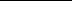 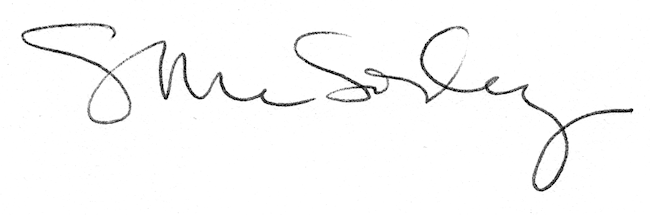 